       	Congresul Autorităților Locale din Moldova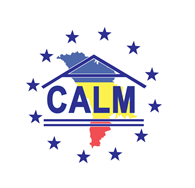 str. Columna 106A, Chisinau, Republica Moldova (secretariat)  	t. 22-35-09, fax 22-35-29, mob. 079588547, info@calm.md, www.calm.mdBuletin Informativ 26 august – 1 septembrie 2013CUPRINSÎNFRĂȚIRI LA ÎNĂLȚIME………………………………………………………………………………………………….2CIMIŞLIA VA GĂZDUI PRIMUL PARC INDUSTRIAL CONSTRUIT DIN TEMELIE………………..….4TARIFELE LA APĂ ŞI CANALIZARE, PASATE DE LA ALEŞII LOCALI LA ANRE………………………..4APEDUCTUL LEOVA-IARGARA - PRIORITATEA DE IERI ȘI DE AZI………………………………………5INFORMAȚIE PRIVIND BULETINUL INFORMATIV NR. 8, AUGUST 2013……….………………….6INFORMAȚIE PRIVIND BULETINUL INFORMATIV ELECTRONIC ADR CENTRU PENTRU LUNA AUGUST 2013……………………………………………………………………………………………………….6PESTE 180 DE CETĂȚENI STRĂINI MUNCESC LA REABILITAREA DRUMULUI SĂRĂTENI-SOROCA………………………………………………………………………………………………………………………….6VASILE BUMACOV: „AGRICULTURA MOLDOVEI ARE NEVOIE DE FONDURI EUROPENE ŞI ESTE PREGĂTITĂ SĂ LE ASIMILEZE”………………………………………………………………………….…….7ÎNFRĂȚIRI LA… ÎNĂLȚIME!De Ziua Limbii Române, sărbătorită și în România, platoul Bucegilor a devenit scena unui adevărat festival al  înfrățirilor. Primării din Republica Moldova  și România și-au dat mâna, uniți de obiectivele comune de dezvoltare a localităților pe care le conduc, dar şi de memorabilul acord semnat la Chișinău, pe 24 mai 2013. Atunci a avut loc şi prima Sedinţă Comună a Guvernelor Locale din România şi Republica Moldova, în cadrul căreia membrii CALM şi ACoR au trasat planurile de cooperare. Un rod al acestei colaborări este şi grandiosul eveniment care s-a desfăşurat la Sinaia.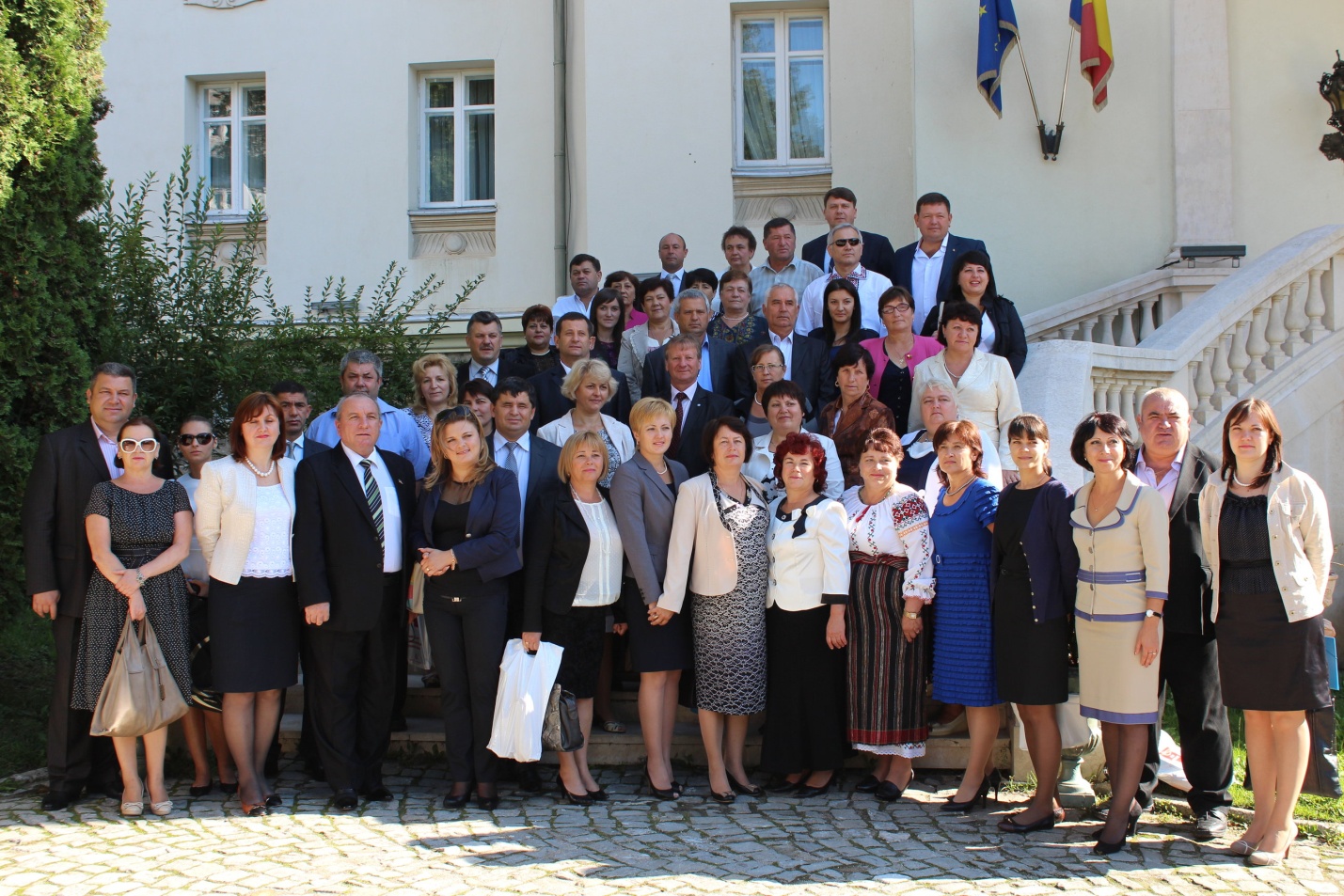  Acțiunea a avut loc pe 31 august, zi în care, pe ambele maluri ale Prutului, este cinstită limba română. Timp de două zile, cultura a fost la ea acasă, în Sinaia, unde Asociaţia Comunelor din România, în parteneriat cu Primăria Oraşului Sinaia și Congresul Autorităților Locale din Moldova, a organizat o serie de manifestaţii culturale. Evenimentul s-a desfășurat în inima munților Bucegi, în orașul Sinaia. Genericul maratonului cultural,”Prin unire se realizează fapte mari “, a reprezentat un laitmotiv care i-a unit într-un singur loc pe vorbitorii de limbă română din toate colțurile lumii. Pe tot parcursul evenimentului au fost proiectate ecranizări celebre, au fost prezentate spectacole şi organizate concursuri literare.  
      Pentru cinstirea Zilei Limbii Romane, un număr de 30 de localități din România, membre ale Asociaţiei Comunelor din Romania, și  30  de localități din Republica Moldova, membre ale Congresului Autorităților Locale din Moldova, au semnat Acorduri de înfrățire. Ceremonia a fost una emoţionantă şi de mare anvergură, deoarece pentru prima dată în istoria celor două ţări are loc un număr atât de impresionant de înfrăţiri.
     În context, Emil Drăghici, președintele ACoR, a subliniat că: ”Regulamentul de organizare și funcționare a Consiliului comun al autorităților locale din România și Republica Moldova, adoptat pe data de 24 mai 2013, la Chișinău, nu este unul doar pe hârtie. Zecile de acorduri semnate în cadrul festivităților dedicate Limbii Române, prima sărbătoare a tuturor românilor și a celor ce vorbesc limba română, sunt un argument în plus că forul nostru comun funcționează și dă roade”.
      Înainte de plecarea delegaţiei impresionante în România, Tatiana Badan, președinte CALM, a menționat că echipa reprezentativă de primari, dornici să iniţieze colaborări cu colegii de peste Prut, este o dovadă a faptului că relațiile dintre România și Republica Moldova, la nivelul guvernelor locale, a luat o amplitudine impresionantă: „Primarii localităților din R Moldova sunt interesați să inițieze colaborări cu colegii din România. Acest fapt rezidă și din deschiderea pe care o demonstrează atunci când e vorba de proiecte comune. Această relație, reglementată în cadrul ședinței comune din 24 mai, are perspective foarte mari în vederea integrării satelor noastre în procesele şi standardele europene”.
     În cadrul festivităţii solemne, primarul oraşului Sinaia, Vlad Oprea, unul dintre organizatorii evenimentului, a subliniat: “Mă bucur ca anul acesta, pentru prima dată în ţara noastră sărbătorim Ziua Limbii Române şi îi avem alături de noi, pe reprezentanţii comunităţilor din Republica Moldova”. Emoţionantă a fost şi semnarea acordului cu oraşul Edineţ. Constantin Cojocaru, primarul de Edineț, vicepreşedinte CALM şi un mare promotor al alfabetului latin, a menționat că sărbătoarea de la poalele Sfinxului geto-dacic îi reaminteşte despre cuvintele lui Nichita Stănescu care, atunci când a vizitat Chişinăul, a zis: „Am venit de-acasă acasă!”. „ Trăim acelaşi sentiment, aflându-ne aici. Treizeci de delegaţii la număr, toţi reprezentăm, prin frumosul cuvânt CALM, Congresul Autorităţilor Locale din Moldova, speranţa pentru propăşirea tuturor comunelor de vorbire şi simţire română. Bunele practici deja dau rod pe ambele maluri ale Prutului”. 
     Un alt exemplu de colaborare fructuoasă o reprezintă experienţa de colaborare a comunei Cumpăna din România şi satul Capaclia, din Republica Moldova. Delegaţia din Capaclia a fost condusă de  primarul localității, însoțit de viceprimar, secretar și alţi funcţionari publici ai localității. 
      Primarul comunei Cumpăna şi președintele filialei Constanța a Asociației Comunelor din România, Mariana Gâju, a ţinut să menţioneze: „Ce zi mai importantă și mai simbolică putea fi aleasă pentru semnarea unor acorduri între comunele de pe ambele maluri ale Prutului, pe care le leagă nu numai o istorie comună, dar și limba noastră cea română? În cadrul aceste manifestații de o ținută intelectuală și patriotică impecabilă vrem să ridicăm ștacheta culturală. În plus, comuna Cumpăna s-a înfrățit cu satul Capaclia, raionul Cantemir, ne-am dat mâna pentru multe –multe proiecte comune, spre beneficiul reciproc”.
    Alexei Busuioc, primarul satului Capaclia, raionul Cantemir şi-a reiterat deschiderea pentru ulterioare proiecte comune şi a menţionat că, în mare parte, limba română, pentru care în Republica Moldova s-a vărsat sânge al patrioţilor, a realizat această unire mică între primării. 
    Din judeţul Constanţa, alte şapte comune au semnat la înălţime importante acorduri de înfrăţire cu localităţi din Republica Moldova.
    Mihai Soare, primarul comunei Silişte, care s-a înfrăţit cu satul Rădulenii Vechi, raionul Floreşti a specificat: ”Sunt foarte încântat de faptul că am avut şansa şi, totodată onoarea, de a ne înfrăţi cu satul Rădulenii Vechi, raionul Floreşti, din Republica Moldova. Mai ales că, semnarea acordului de înfrăţire a avut loc pe data de 31 august, într-un loc minunat din ţara noastră, şi anume pe platoul din Bucegi, în fata Sfinxului, chiar în ziua în care a fost sărbătorită pentru prima dată "Ziua Limbii Române". În context, Margareta Lepădatu, primărița de Rădulenii Vechi, a menţionat: „Acordul este unul benefic şi oportun pentru ambele părţi. Astfel,  am construit o punte solidă pentru ulterioarele schimburi de experienţă, atât culturale, cât şi administrative".
    Printre localităţile care au semnat aceste importante acorduri se număra, din partea României, orașul Sinaia, comunele Saraiu, Cumpăna, Mircea Vodă, Grădina, Siliște, Tortoman, Vînători Neamț din județul Piatra Neamț, Tîrgușor, Mihail Cogălniceanu, Peștera, Horia, din județul Constanța, din județul Alba - comuna Sîncel, din județul Prahova - comuna Cornu, din județul Suceava - comuna Berchișești, din județul Hunedoara - comuna Crișcior, din județul Ialomița - comuna Făcăeni și comuna Sfîntul Gheorghe, din județul Călărași - comuna Radovanu şi comuna Ștefan cel Mare, din județul Iași comunele Fantanele, Hărmănești, Coarnele Caprei și Probota. 
   Din Republica Moldova, au semnat acorduri de colaborare: orașele Edineț şi Hînceşti, satele Băhrinești, Rădulenii Vechi și Mărculești din raionul Florești, comuna Sărata Veche din raionul Fălești, satul Capaclia din raionul Cantemir, comunele Sipoteni, Dereneu și Tuzara din raionul Călăraşi, satul Clişova și comunele Vatici și Piatra din raionul Orhei, satul Batîr din raionul Cimişlia, satul Crihana Veche și comuna Manta din raionul Cahul, comunele Chircăieşti și Ucrainca din raionul Căușeni, comuna Codreanca din raionul Străşeni, satul Ochiul Alb din raionul Drochia, comunele Ocolina, Parcani, Regina Maria, Vărăncău și Nimereuca din raionul Soroca, comuna Trușeni, mun.Chișinău.
Pentru a vizualiza galeria foto click aici:  http://calm.md/libview.php?l=ro&idc=34&id=684CIMIŞLIA VA GĂZDUI PRIMUL PARC INDUSTRIAL CONSTRUIT DIN TEMELIELa Cimişlia va fi construit din temelie primul Parc Industrial din Republica Moldova. Proiectul de construire a fost lansat astăzi, 28 august. Parcul Industrial se va întinde pe o suprafaţă de 40 de hectare la periferia oraşului şi, ulterior, se va extinde până la 100 de hectare.La eveniment a participat și premierul Iurie Leancă, care a efectuat o vizită în raionul Cimişlia. „Acest prim parc european pe un teren liber va deveni unul de succes, sper că va fi un element de a transforma ţara noastră într-un stat european funcţional. Sper să construim şi aici un proiect de succes, la fel cum am reuşit ieri să lansăm construirea gazoductului Iaşi-Ungheni, cu finanţare de la Comisia Europeană”, a declarat Iurie Leancă.Parcul este gândit, în special, pentru procesarea produselor agricole. Pentru construirea acestuia sunt necesare investiţii de 70 de milioane de lei, principalii finanţatori fiind Guvernul Republicii Moldova şi Primăria oraşului Cimişlia. Partener al proiectului este Consiliul judeţean Prahova, România.Preşedintele acestui consiliu, Mircea Cozma, a declarat că este o premieră pentru judeţul pe care îl conduce să înceapă construirea unui Parc Industrial în afara României.Potrivit unui comunicat al Guvernului, un investitor german şi-a anunţat deja intenţia de a investi. Parcul Industrial din Cimişlia urmează să fie construit timp de cinci ani.http://trm.md/ro/regional/cimislia-va-gazdui-primul-parc-industrial-construit-din-temelie/TARIFELE LA APĂ ŞI CANALIZARE, PASATE DE LA ALEŞII LOCALI LA ANREStabilitatea preţurilor pentru serviciile de apă şi canalizare ar putea trece în competenţa ANRE, potrivit unui proiect de lege aflat pe agenda Parlamentului. Experţii susţin că acest lucru va limita autonomia locală.Autorităţile publice locale ar putea pierde dreptul de a stabili tarifele pentru serviciile de alimentare cu apă. Potrivit unui proiect de lege, promovat de Ministerul Mediului şi aprobat de Guvern, această competenţă urmează să fie transmisă Agenţiei Naţionale pentru Reglementare în Energetică (ANRE). Pierderi de sute de milioane de lei „De regulă, autorităţile locale aprobă tarife diferenţiate pentru mai multe categorii de consumatori: mai mici pentru populaţie şi mai mari pentru agenţii economici şi organizaţiile bugetare. Totodată, în majoritatea cazurilor, autorităţile locale tergiversează aprobarea adoptării, iar cele aprobate acoperă doar 65% din cheltuielile întreprinderilor ce prestează servicii de alimentare cu apă şi de canalizare. În consecinţă, circa 90% din întreprinderi activează cu pierderi de sute de milioane de lei“, argumentează necesitatea aprobării unui astfel de document reprezentanţii Guvernului. Atentat la autonomia locală Viorel Furdui, directorul Executiv al Congresului Autorităţilor Locale din Moldova (CALM), consideră că proiectul este, de fapt, o nouă tentativă de centralizare a tuturor activităţilor şi încalcă flagrant principiul autonomiei locale şi al subsidiarităţii, îndepărtând cetăţenii şi  aleşii locali de procesul decizional. „Dacă azi ni se retrage dreptul de a decide mărimea tarifelor la apă, iar mâine de a decide ce facem în domeniul salubrizării, amenajării teritoriului etc., atunci ce va mai rămâne din guvernare locală?“, se întreabă Viorel Furdui. Pentru eliminarea acestor divergenţe, juristul Ion Beschieru propune ca aprobarea tarifelor pentru serviciile de alimentare cu apă şi de canalizare (atât în sate şi comune, cât şi în oraşe şi municipii) să rămână în competenţa consiliilor locale, care să aibă însă câteva opţiuni: fie vor stabili tarifele conform metodologiei ANRE, fie vor delega acest drept agenţiei. „Dacă aleşii locali vor dori să păstreze un tarif mai mic decât cel real calculat, ei vor fi obligaţi să achite operatorului diferenţa (obligaţia urmează să fie expres prevăzută de lege)“, menţionează Ion Beschieru, expert la Congresul Autorităţilor Locale din Moldova. ANRE nu vrea noi împuterniciri Victor Parlicov, directorul general al ANRE, crede că acordarea de noi împuterniciri agenţiei nu este o idee tocmai bună. „ANRE nu poate prelua o astfel de competenţă până când nu va exista o strategie clară de dezvoltare în domeniul aprovizionării cu apă. Totodată, această funcţie ar putea duce la numeroase probleme. Una este să reglementezi activitatea câtorva întreprinderi şi alta este să stabileşti tarife pentru 40-50 de agenţi economici din domeniu“, a declarat Parlicov. Deputatul Eduard Muşuc, preşedintele Comisiei parlamentare pentru Administraţie Publică şi Dezvoltare Regională, vede şi alte deficienţe în procesul de elaborare a proiectului de lege. „E o lege-cadru, care, din păcate, nu a fost pusă în discuţie cu reprezentanţii autorităţilor publice locale. Totodată, din document nu este clar cine va fi responsabil pentru calitatea serviciilor, pentru calitatea apei etc. De exemplu, în prezent doar 5% din locuitorii ţării beneficiază de apă potabilă bună“, a precizat deputatul. Potrivit lui Muşuc, un grup de lucru ce va include toate părţile interesate va perfecţiona documentul pentru ca acesta să corespundă exigenţelor privind autonomia locală.http://adevarul.ro/ APEDUCTUL LEOVA-IARGARA - PRIORITATEA DE IERI ȘI DE AZI"Nu este un secret faptul că  regiunea Sud este defavorizată comparativ cu Nordul și Centrul țării. Prin eforturile pe care le facem, o vom aduce pe picior de egalitate cu celelate regiuni..." a declarat dna Efrosinia Grețu -președinte al raionului Leova și al CRD Sud, în deschiderea ședinței de lucru din 23 august 2013.La ședință au participat Ph.Johannsen  - manager de țară în cadrul GIZ- sectorul AAC, V. Bînzaru - șeful DGDR,  M.Culeșov - director ADR Sud, L. Meleca, Al. Muravschi - experți GIZ, E. Lupașcu - șef Secție Management Proiecte, în cadrul ADR Sud.    Au fost discutate și analizate etapele implementării proiectului de aprovizionare cu apă a locuitorilor raionului Leova și analizate rezultatele unui studiu de pre - fezabilitate, realizat de experții GIZ. Dl Valerian Bînzaru a venit cu recomandarea de a ajusta datele din proiectul tehnic, realizat în 2007 - la necesitățile anului 2013: evaluarea tarifelor și capacității de plată a cetățenilor, modificarea tehnologiilor utilizate la stațiile de tratare a apelor, capacitatea pompelor - cu consum redus de energie.Expertul GIZ, Leonid Meleca a realizat un studiu aprofundat al situației în teritoriu, reieșind din necesitățile fiecărui grup de beneficiari, menționînd că creșterea tarifelor este inevitabilă. De aceea ar fi nevoie de subvenționat categoriile socialmente - vulnerabile, cu o capacitate redusă de achitare a serviciilor  AAC."Pentru a soluționa această problemă vom organiza o reuniune  a  MDRC, Ministerului  Mediului și GIZ,  care va transmite mesajul despre necesitatea imperativă a aprovizionării cu apă a r-lui Leova, către  Departementul Construcții al GIZ" a conchis V.Bînzaru. La rîndul său,  Ph.Johannsen a declarat  că "GIZ este gata să acorde și suport financiar,  și consultanță, doar să fie lichidate neconcordanțele din studiul de fezabilitate..."La final, grupul de lucru a convenit asupra următoarelor activități:Campanii de conștientizare a "valorii" apei  de către consumatori;Responsabilizarea cetățenilor prin construcția obligatorie a asistemului de canalizare;Toate primăriile să fie de acord cu transmiterea rețelelor de aprovizionare cu apă în gestiunea unui operator unic.În acest context, dl V. Bînzaru a venit cu recomandarea de a prelua exemplul Cahulului, care beneficiază de pe urma acestui proiect. Dna E. Grețu a ținut să mulțămească pentru suportul acordat de către grupul de lucru convocat la Leova și și-a exprimat încrederea că deja către 2015 vor avea  soluția în  problema aprovizionării cu apă a r-lui Leova.Finalizînd vizitele de monitorizare în Regiunea de Sud, directorul DGDR și specialiștii ADR Sud au efectuat  o vizită și la proiectul  "Lacul Sărat". Aici s-a organizat o ședință pe șantier, a fost evaluată calitatea lucrărilor, iar inspectanții au avut obiecții la calitatea lucrărilor executate, modul  de utilizare și păstrare  a materialelor de construcții, dar și la ritmul lucrărilor. Toate obiecțiile au fost trecute în cartea tehnică, antreprenorul urmînd să indice termenii în care va înlătura toate neajunsurile.În această ordine de idei, vizitele de monitorizare din Regiunea Sud au scos la iveală succesele, dar și insuccesele în implementarea proiectelor de dezvoltare regională.http://adrsud.md/libview.php?l=ro&idc=340&id=2048INFORMAȚIE PRIVIND BULETINUL INFORMATIV NR. 8, AUGUST 2013Agenția de Dezvoltare Regională Nord vă propune un nou număr de buletin informativ, o sinteză a celor mai importante evenimente ce au avut loc în domeniul dezvoltării regionale în nordul Republicii Moldova, în luna august curent.Detalii pe http://adrnord.md/libview.php?l=ro&idc=195&id=1884INFORMAȚIE PRIVIND BULETINUL INFORMATIV ELECTRONIC ADR CENTRU PENTRU LUNA AUGUST 2013Agenția de Dezvoltare Regională Centru vă propune un nou număr de buletin informativ, o sinteză a celor mai importante evenimente ce au avut loc în domeniul dezvoltării regionale în centrul Republicii Moldova, în luna august curent.Detalii pe http://adrcentru.md/libview.php?l=ro&idc=340&id=1873PESTE 180 DE CETĂȚENI STRĂINI MUNCESC LA REABILITAREA DRUMULUI SĂRĂTENI-SOROCAPeste 180 de cetățeni din 14 state muncesc la reabilitarea drumului Sărăteni-Soroca. Cetățenii străini care muncesc la reconstrucția și modernizarea traseului Sărăteni-Soroca vin din Canada, Marea Britanie, Austria, Germania, Olanda, Polonia, Romania, Turcia, Croația, Serbia, Grecia, Bosnia și Herțegovina și Ucraina.Aceștia sunt angajați în calitate de manageri, specialiști sau muncitori în cadrul companiilor de construcție și de supraveghere care reconstruiesc cei 93 de km de drum.Anatol Usatâi, directorul proiectului reabilitarea drumului în cadrul FPM Moldova, a menționat că numai companiile de construcție STRABAG și ONUR&SUMMA au angajate circa 570 de persoane implicate în reabilitarea drumului Sărăteni-Soroca, dintre care 385 de persoane sunt moldoveni, iar peste 180 sunt străini, care activează în Republica Moldova în baza permiselor temporare de muncă.Drumul Sărăteni-Soroca este reabilitat de compania austriacă STRABAG și de consorțiul companiilor turcești ONUR&SUMMA, iar lucrările de construcție sunt supravegheate de compania italiană IRD Engineering și compania franceză Louis Berger.Lucrările de reabilitare a acestui traseu în valoare de circa 99 mil. USD, care prevăd reconstrucția și modernizarea infrastructurii drumului, au demarat în 2012 și vor continua până în 2014.http://www.stirilocale.md/social/peste-180-de-cet%C4%83%C8%9Beni-str%C4%83ini-muncesc-la-reabilitarea-drumului-s%C4%83r%C4%83teni-soroca.htmlVASILE BUMACOV: „AGRICULTURA MOLDOVEI ARE NEVOIE DE FONDURI EUROPENE ŞI ESTE PREGĂTITĂ SĂ LE ASIMILEZE”Ministrul agriculturii despre şansele agricultorilor moldoveni de a rezista regimului liberalizat de comerţ cu UE.Agricultura moldovenească s-ar putea pomeni în pragul unor grele încercări dacă Moldova se va integra în zona economică liberă a UE. Dacă aşa este şi cum se pot dezamorsa din timp „bombele”, îl vom întreba astăzi pe ministrul agriculturii, Vasile Bumacov.Europa Liberă: Previziunea cea mai sumbră în legătură cu asocierea cu UE şi intrarea în zona ei de liber schimb e că agricultura, aşa subdezvoltată, deficitară în tehnologii şi fără standarde de securitate cum e, s-ar putea pomeni sufocată de alimentele din Vest. Probleme ar fi de aşteptat să apară şi pe piaţa estică, care ar putea chiar închide uşa în faţa producătorilor moldoveni, ca răspuns la alegerea politică a Republicii Moldova. Aşa că singura veste liniştitoare deocamdată ar fi un mai mare acces la fonduri europene pentru agricultură. Este un tablou mai mult sau mai puţin aproape de cel ce se prefigurează, dle ministru, sau unul total greşit?Vasile Bumacov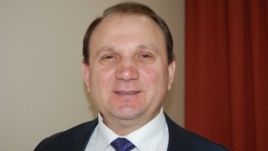 Vasile Bumacov: Ceea ce spuneţi despre fonduri este absolut adevărat şi este important să facem tot ce e posibil să atragem fonduri pentru dezvoltarea agriculturii. Dar vreau să revin la ceea ce aţi spus înainte de asta. În primul rând piaţa vestică este o piaţă ce face parte din OMC şi aceste lucruri sumbre despre care aţi vorbit nu se pot întâmpla chiar atât de simplu precum încearcă cineva să ne convingă. De fapt discuţiile acestea despre problemele pe care ar putea să le aibă agricultura în caz de integrare europeană fac parte mai mult din acea campanie masivă de intimidare a Republicii Moldova, pentru a-şi schimba intenţiile serioase de a se încadra în acest spaţiu economic. Până voi răspunde mai concret la câteva din Discuţiile acestea despre problemele pe care ar putea să le aibă agricultura în caz de integrare europeană fac parte mai mult din acea campanie masivă de intimidare a Republicii Moldova...
 aceste lucruri, vreau să vă spun că zilele acestea discutam cu un coleg ministru despre integrarea în UE a Ungariei. Ungaria avea în domeniul agricol nişte companii care erau de fapt monopoliste în est şi aveau enorm de pierdut în caz de zonă de liber schimb şi când au fost întrebaţi despre problemele care pot apărea în caz de semnare a acordului, toţi au răspuns clar: interesul naţional este mai presus decât tot, noi ne vom descurca, important este ca ţara noastră să-şi realizeze acest interes naţional. Şi eu sper sincer că majoritatea agenţilor economici înţeleg acest lucru, dar eu vreau să vă spun altceva: Noi nu suntem primii care facem acest pas şi ar trebui să privim la experienţa celorlalţi care, dimpotrivă, până la urmă toţi au beneficiat. De aceea nu ar trebui să fie acest lucru o sperietoare.
 
Europa Liberă: În ultimele luni s-au înteţit îndemnurile, fie oficiale, fie făcute într-un cadru mai …din partea unor membri tineri ai UE, cel mai proaspăt l-am auzit de la un înalt funcţionar român,  să nu repetăm greşeala de a lăsa piaţa locală neprotejată în faţa importurilor europene. Nu v-aş crede dacă aţi spune că nu cunoaşteţi conţinutul acordului de liber schimb, de aceea am să vă întreb: ce măsuri de protecţie conţine şi ce protejăm în agricultură în primul rând? Avem produse considerate strategice şi la ele am păstrat condiţii speciale şi avem domenii cu termeni de tranziţie – 7-10 ani. Noi nu putem totuşi la infinit apăra. Oricum noi suntem deja în această piaţă...Vasile Bumacov: Evident că acest acord conţine tot ceea ce noi am considerat şi am fost capabili să negociem pentru a apăra producătorii în această perioadă de tranziţie. Noi avem o serie de produse considerate strategice şi la ele am păstrat condiţii speciale în caz de import a produselor asemănătoare şi avem domenii unde au fost negociaţi termeni de tranziţie – 7-10 ani. Noi nu putem totuşi la infinit apăra. Oricum noi suntem deja în această piaţă. Aceasta este o utopie să credem că dacă noi ne vom proteja la infinit, vom beneficia. Nu este adevărat. Noi ne vom proteja atât cât am putut negocia în acest acord de liber schimb şi pe multe direcţii este prevăzut, dar până la urmă cel mai important este să atragem fonduri europene pentru a moderniza producerea locală să devină una competitivă.
 
Europa Liberă: Dle Bumacov, dar cum poate un fermier moldovean de exemplu să intre în competiţie cu unul ceh, scroafele căruia produc câte 33 de purcei pe an, pe când ale celui moldovean - doar 17?
 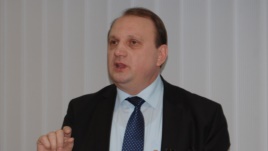 Vasile Bumacov: Credeţi că acum nu suntem în această competiţie? Noi demult suntem în competiţie cu piaţa europeană şi să nu ne facem iluzii că în Moldova suntem într-o rezervaţie şi nu suntem afectaţi de ceea ce se întâmplă în UE. La sigur că suntem. Şi cu cât mai mult vom tărăgăna acest proces, cu atât mai dureros va fi pentru producători această competiţie. Noi oricum nu putem să ne ascundem, nu ne putem separa. De aceea trebuie să facem tot ce e posibil să ajutăm producătorii. Lucrul bun este că UE acordă fonduri pentru acest lucru. Şi eu ştiu un lucru că toţi cei care au trecut prin această experienţă ne spun foarte clar: trebuie să negociaţi cât mai dur surse europene pentru modernizarea agriculturii, domeniului de procesare, fiindcă oricum până la urmă toţi vor beneficia de această piaţă mare, civilizată, cu bani din UE. dar trebuie de înţeles realităţile şi nu de uitat de interesul naţional al ţării noastre.
 
Europa Liberă: 1 miliard de euro – cam atâta speraţi să putem atrage din fondurile ENPARD ale UE destinate agriculturii deja anul viitor. E o premieră. Până acum nu am avut acces la acest program… Dacă aţi avea un agricultor în faţă, ce i-aţi sugera să facă de pe acum ca să poată spera şi el la aceste fonduri?
 
Vasile Bumacov: Eu vreau să vă spun că pe parcursul ultimilor ani producătorii agricoli au avut posibilitatea să se pregătească pentru a atrage fonduri în dezvoltare.
Europa Liberă: Să spunem lucrurilor pe nume: nu prea au reuşit deocamdată…Producătorii agricoli moldoveni sunt acum mai pregătiţi decât mulţi au fost în Europa de Est în momentul în care a venit vorba despre asimilarea fondurilor europene...
 Vasile Bumacov: Ba vreau să vă spun că producătorii agricoli moldoveni sunt acum mai pregătiţi decât mulţi au fost în Europa de Est în momentul în care a venit vorba despre asimilarea fondurilor europene şi nu erau pregătiţi să facă acest lucru. Eu vă asigur: câte fonduri europene vor fi, sută la sută vor fi asimilate. Fiindcă toate proiectele internaţionale în Republica Moldova, toate subvenţiile pe care le acordă statul nostru sunt deja repartizate conform unei metodologii ce coincide sută la sută cu cea europeană. Experienţă deja este, toate structurile noastre şcolarizează, pregătesc, mai ales Agenţia pentru intervenţii şi plăţi în agricultură. Deci, noi suntem foarte bine pregătiţi pentru a atrage fonduri şi avem nevoie de aceste fonduri. Aceasta este cel mai important.
Europa Liberă: Standardele costă foarte scump. Cât timp şi câţi bani ar fi necesare pentru a ne alinia celor europene nu se poate spune cu exactitate probabil. Dar punând mâna pe inimă, ce sectoare credeţi că vor înflori în anii următori şi care vor fi în declin?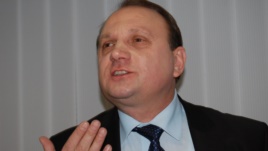 Vasile Bumacov: Noi nu putem să separăm domenii în agricultură. Este un tot întreg  - procesarea depinde de materie primă, şi invers… Chiar dacă spunem că suntem mai puţin competitivi la sectorul cerealier, probleme la comercializare nu avem nici acum. Dimpotrivă, noi nu avem cantităţile necesare pentru a le livra. Evident că o parte din industria procesatoare încă nu a reuşit să se modernizeze. Standardele noi le avem deja aprobate majoritatea. Acest lucru s-a făcut, noi am beneficiat de sprijin european şi din alte structuri internaţionale. Dar acest domeniu are termeni de tranziţie: 7-10 ani, în funcţie de domeniu. De aceea unde am fost mai vulnerabili, s-au negociat condiţii de tranziţii mai bune, cu păstrarea unor restricţii în piaţă. Noi am avut înţelegerea celor din UE şi am reuşit. Iată aş da exemplul sectorului viti-vinicol, care de fapt cel mai mult ne îngrijora iniţial, fiindcă sunt în competiţie cu producătorii europeni era un mare risc. Dar vedeţi că europenii au fost destul de înţelegători în acest domenii şi nu-au acordat cote foarte bune, pe urmă le-au dublat, iar până la urmă acest comerţ chiar va fi liberalizat în UE pentru vinurile moldoveneşti.
 
Europa Liberă: Există însă exemple în UE, precum e Slovacia de exemplu, care arată că domenii agricole care au fost protejate, au rămas subdezvoltate, iar celelalte, dimpotrivă, au avansat după principiul „aruncă-l în apă şi o să înveţe să-noate”…
Vasile Bumacov: Vedeţi cât de bine aţi răspuns Dvs. la această întrebare. Fiindcă evident nu poţi păstra la infinit nişte întreprinderi subdezvoltate. Atunci când ai surse Nu poţi păstra la infinit nişte întreprinderi subdezvoltate. Atunci când ai surse europene se vede clar cine se poate adapta la noile condiţii, şi cine nu are nici o şansă...europene se vede clar cine se poate adapta la noile condiţii, şi cine nu are nici o şansă. De aceea mai bine oamenii se reorientează spre activitatea în alt domeniu unde pot fi competitivi, decât să ţii întreprinderi necompetitive la infinit.
Europa Liberă: revenind la întrebarea iniţială, pare aproape neverosimil că Rusia ne va lăsa să intrăm teferi în zona economică a UE. Unii cred că e chiar un reflex absolut firesc acela de a pune ţările în faţa unei alegeri – fie cu noi, fie cu Europa. Înţelegem că merele şi prunele moldoveneşti au şi început să aibă probleme cu „Rosselhoznadzor”-ul. Ce s-ar întâmpla dacă toate produsele moldoveneşti ar avea aceiaşi soartă?
Vasile Bumacov: Nu se va întâmpla nimic. Dacă vom fi consecvenţi şi vom explica clar şi celor din Federaţia Rusă că acesta este scopul nostru naţional şi noi vom continua integrarea europeană civilizat, eu nu cred că vom avea probleme în măsura în care acum se vehiculează. Faptul că uneori mai este întors câte un camion, este un proces normal, acest lucru se întâmplă nu numai cu marfă din Republica Moldova. A mai fost şi Turcia, şi alte ţări. Deci, este un proces de comerţ care se întâmplă. EuNu am informaţie că Rusia ar intenţiona să oprească importurile. Noi de fiecare dată când am avut probleme am negociat...Consider că noi nu trebuie să ne lăsăm pradă unor provocări, trebuie să fim corecţi şi să ne facem datoria.
 
Europa Liberă: Dar Rusia ar avea de suferit dacă ar închide mai multe importuri din Moldova?
 
Vasile Bumacov: Eu nu pot să afirm acest lucru, fiindcă nu am informaţie că Rusia ar intenţiona să oprească importurile. Noi de fiecare dată când am avut probleme am negociat, am discutat, am găsit înţelegere, am rezolvat aceste probleme. Cantitatea de marfă din Republica Moldova nu este una dominantă pe piaţa Federaţiei Ruse şi eu nu cred că Republica Moldova este atât de mult vizată decât alte ţări cu poziţii mult mai serioase pe piaţa Federaţiei Ruse. Eu consider că trebuie să fim foarte atenţi în ceea ce facem, ce declarăm, pentru ca agricultorii să poată să-şi vândă marfa în Federaţia Rusă. Dimpotrivă, noi trebuie să contracarăm orice încercare din partea unor exportatori, sau a unor asociaţii care încearcă să creeze probleme, să se folosească de această situaţie şi să spună că, iată, ne creează probleme Federaţia Rusă. În primul rând nu trebuie să fie create probleme din partea celor din Republica Moldova.http://www.europalibera.org/content/article/25089255.html